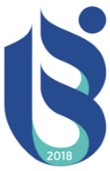 ISPARTA UYGULAMALI BİLİMLER ÜNİVERSİTESİYALVAÇ MESLEK YÜKSEKOKULU…………..……………………. BÖLÜMÜ ………………………………………………PROGRAMIİŞYERİ EĞİTİMİ KOMİSYONUİŞYERİ EĞİTİMİ DOSYASI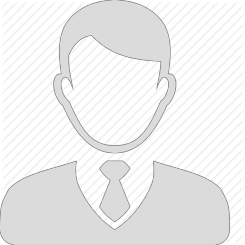 MUTLAKA FOTOĞRAF EKLEYİNÖĞRENCİAdı SoyadıAdı SoyadıÖĞRENCİÖğrenci NumarasıÖğrenci NumarasıÖĞRENCİT.C. Kimlik NoT.C. Kimlik NoÖĞRENCİBölümüBölümüÖĞRENCİYarıyılıÖĞRENCİİşyeri Eğitimi SüresiDENETÇİAdı SoyadıAdı SoyadıDENETÇİUnvanıUnvanıDENETÇİBölümüBölümüDENETÇİAdresiYalvaç Myo Yalvaç Kılıçarslan Yerleşkesi YalvaçDENETÇİİliISPARTAİŞYERİ EĞİTİMİ YETKİLİSİAdı SoyadıAdı SoyadıİŞYERİ EĞİTİMİ YETKİLİSİİşyeri Eğitim Yetkilisi – Unvanı  İşyeri Eğitim Yetkilisi – Unvanı  İŞYERİ EĞİTİMİ YETKİLİSİİşyeri Bölümüİşyeri BölümüİŞYERİ EĞİTİMİ YETKİLİSİİşyeri/Firma Adıİşyeri/Firma AdıİŞYERİ EĞİTİMİ YETKİLİSİİşyeri Adresiİşyeri AdresiİŞYERİ EĞİTİMİ YETKİLİSİİşyeri İliİşyeri İli